VILLE de COMPIEGNE … ANNEE 2020
ASSOCIATIONS - FORMULAIRE DE DEMANDE DE SUBVENTION REFERENCE INTERNE MAIRIE:						 Demande présentée par : -  PIÈCES À JOINDRE.Pour toute demande :1.  Les statuts régulièrement déclarés.2.  La liste des personnes chargées de l’administration de l’association régulièrement déclarée. 3.  Un relevé d’identité bancaire. 4.  Les comptes approuvés du dernier exercice clos. 5.  Le plus récent rapport d’activité approuvé (Procès Verbal de la dernière Assemblée Générale). 6. Le(s) rapport(s) du commissaire aux comptes pour les associations qui en ont désigné un, notamment celles qui ont reçu annuellement plus de 153 000 euros de subventions. Compte Financier pour l’année 2019Compte financier de l’association approuvé par les instances statutaires de l’exercice.Si votre Association est soumise aux obligations du plan comptable, vous n’avez pas besoin de remplir cette partie, mais vous joindrez une copie de votre compte financier approuvé par les instances statutaires, si celui-ci est établi en respectant la nomenclature du plan comptable associatif.Budget Prévisionnel  pour l’année 2020Budget prévisionnel de l’association approuvé par les instances statutaires de l’exercice.Si votre Association est soumise aux obligations du plan comptable, vous n’avez pas besoin de remplir cette partie, mais vous joindrez une copie de votre budget prévisionnel approuvé par les instances statutaires, si celui-ci est établi en respectant la nomenclature du plan comptable associatif.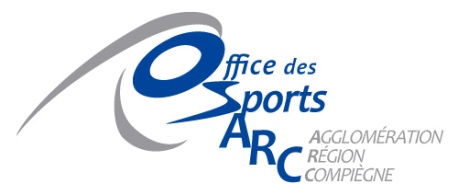 Annexe au dossier de demande de subvention initiale pour les Associations compiégnoises affiliées à l’OSARCDISCIPLINE PRATIQUEE :  ……………………………………………………………………………………………………………………..FEDERATION D’AFFILIATION :  ……………………………………………………………………………………………………………….VOTRE SAISON SPORTIVE :   DATE DE DEBUT :	………………………….	DATE DE FIN :  ………………………….ENCADREMENT SPORTIF DU CLUB (diplômes fédéraux et/ou brevets d’État) :  (1)* Maximum 4 noms dans l'ordre décroissant des qualificationsFORMULATION DES CONSIDERATIONS PARTICULIERES DE VOTRE SUBVENTION :  Intitulé exact de l'Association :Adresse du siège social :Adresse postale de l’Association (pour envoi de courriers):Courriel :                                                            @                                                                Téléphone :                                 REGIME JURIDIQUE (association ou autre à préciser) :  REGIME JURIDIQUE (association ou autre à préciser) :  REGIME JURIDIQUE (association ou autre à préciser) :  REGIME JURIDIQUE (association ou autre à préciser) :  REGIME JURIDIQUE (association ou autre à préciser) :  REGIME JURIDIQUE (association ou autre à préciser) :  REGIME JURIDIQUE (association ou autre à préciser) :  REGIME JURIDIQUE (association ou autre à préciser) :  REGIME JURIDIQUE (association ou autre à préciser) :  N° DE SIRET (Obligatoire) : 	………………………………………………………………………………………………………	► Pourquoi un numéro SIRET (14 chiffres) ? 
Cette immatriculation est OBLIGATOIRE pour les associations. Elles permettent à l'administration d'identifier "légalement" la structure. Elle est indispensable pour pouvoir effectuer des transactions financières (donc pour percevoir une subvention). Pour obtenir ce numéro Siret, l'association doit adresser une demande par courrier postal à la direction régionale de l'Insee compétente pour le département dont relève son siège en joignant une copie des statuts de l'association et une copie de l'extrait paru au journal officiel ou à défaut le récépissé de dépôt des statuts en préfecture. N° DE SIRET (Obligatoire) : 	………………………………………………………………………………………………………	► Pourquoi un numéro SIRET (14 chiffres) ? 
Cette immatriculation est OBLIGATOIRE pour les associations. Elles permettent à l'administration d'identifier "légalement" la structure. Elle est indispensable pour pouvoir effectuer des transactions financières (donc pour percevoir une subvention). Pour obtenir ce numéro Siret, l'association doit adresser une demande par courrier postal à la direction régionale de l'Insee compétente pour le département dont relève son siège en joignant une copie des statuts de l'association et une copie de l'extrait paru au journal officiel ou à défaut le récépissé de dépôt des statuts en préfecture. N° DE SIRET (Obligatoire) : 	………………………………………………………………………………………………………	► Pourquoi un numéro SIRET (14 chiffres) ? 
Cette immatriculation est OBLIGATOIRE pour les associations. Elles permettent à l'administration d'identifier "légalement" la structure. Elle est indispensable pour pouvoir effectuer des transactions financières (donc pour percevoir une subvention). Pour obtenir ce numéro Siret, l'association doit adresser une demande par courrier postal à la direction régionale de l'Insee compétente pour le département dont relève son siège en joignant une copie des statuts de l'association et une copie de l'extrait paru au journal officiel ou à défaut le récépissé de dépôt des statuts en préfecture. N° DE SIRET (Obligatoire) : 	………………………………………………………………………………………………………	► Pourquoi un numéro SIRET (14 chiffres) ? 
Cette immatriculation est OBLIGATOIRE pour les associations. Elles permettent à l'administration d'identifier "légalement" la structure. Elle est indispensable pour pouvoir effectuer des transactions financières (donc pour percevoir une subvention). Pour obtenir ce numéro Siret, l'association doit adresser une demande par courrier postal à la direction régionale de l'Insee compétente pour le département dont relève son siège en joignant une copie des statuts de l'association et une copie de l'extrait paru au journal officiel ou à défaut le récépissé de dépôt des statuts en préfecture. N° DE SIRET (Obligatoire) : 	………………………………………………………………………………………………………	► Pourquoi un numéro SIRET (14 chiffres) ? 
Cette immatriculation est OBLIGATOIRE pour les associations. Elles permettent à l'administration d'identifier "légalement" la structure. Elle est indispensable pour pouvoir effectuer des transactions financières (donc pour percevoir une subvention). Pour obtenir ce numéro Siret, l'association doit adresser une demande par courrier postal à la direction régionale de l'Insee compétente pour le département dont relève son siège en joignant une copie des statuts de l'association et une copie de l'extrait paru au journal officiel ou à défaut le récépissé de dépôt des statuts en préfecture. N° DE SIRET (Obligatoire) : 	………………………………………………………………………………………………………	► Pourquoi un numéro SIRET (14 chiffres) ? 
Cette immatriculation est OBLIGATOIRE pour les associations. Elles permettent à l'administration d'identifier "légalement" la structure. Elle est indispensable pour pouvoir effectuer des transactions financières (donc pour percevoir une subvention). Pour obtenir ce numéro Siret, l'association doit adresser une demande par courrier postal à la direction régionale de l'Insee compétente pour le département dont relève son siège en joignant une copie des statuts de l'association et une copie de l'extrait paru au journal officiel ou à défaut le récépissé de dépôt des statuts en préfecture. N° DE SIRET (Obligatoire) : 	………………………………………………………………………………………………………	► Pourquoi un numéro SIRET (14 chiffres) ? 
Cette immatriculation est OBLIGATOIRE pour les associations. Elles permettent à l'administration d'identifier "légalement" la structure. Elle est indispensable pour pouvoir effectuer des transactions financières (donc pour percevoir une subvention). Pour obtenir ce numéro Siret, l'association doit adresser une demande par courrier postal à la direction régionale de l'Insee compétente pour le département dont relève son siège en joignant une copie des statuts de l'association et une copie de l'extrait paru au journal officiel ou à défaut le récépissé de dépôt des statuts en préfecture. N° DE SIRET (Obligatoire) : 	………………………………………………………………………………………………………	► Pourquoi un numéro SIRET (14 chiffres) ? 
Cette immatriculation est OBLIGATOIRE pour les associations. Elles permettent à l'administration d'identifier "légalement" la structure. Elle est indispensable pour pouvoir effectuer des transactions financières (donc pour percevoir une subvention). Pour obtenir ce numéro Siret, l'association doit adresser une demande par courrier postal à la direction régionale de l'Insee compétente pour le département dont relève son siège en joignant une copie des statuts de l'association et une copie de l'extrait paru au journal officiel ou à défaut le récépissé de dépôt des statuts en préfecture. N° DE SIRET (Obligatoire) : 	………………………………………………………………………………………………………	► Pourquoi un numéro SIRET (14 chiffres) ? 
Cette immatriculation est OBLIGATOIRE pour les associations. Elles permettent à l'administration d'identifier "légalement" la structure. Elle est indispensable pour pouvoir effectuer des transactions financières (donc pour percevoir une subvention). Pour obtenir ce numéro Siret, l'association doit adresser une demande par courrier postal à la direction régionale de l'Insee compétente pour le département dont relève son siège en joignant une copie des statuts de l'association et une copie de l'extrait paru au journal officiel ou à défaut le récépissé de dépôt des statuts en préfecture.  N° de récépissé de dépôt  en Préfecture (joindre une copie): 	  N° de récépissé de dépôt  en Préfecture (joindre une copie): 	  N° de récépissé de dépôt  en Préfecture (joindre une copie): 	  N° de récépissé de dépôt  en Préfecture (joindre une copie): 	  N° de récépissé de dépôt  en Préfecture (joindre une copie): 	  N° de récépissé de dépôt  en Préfecture (joindre une copie): 	  N° de récépissé de dépôt  en Préfecture (joindre une copie): 	  N° de récépissé de dépôt  en Préfecture (joindre une copie): 	  N° de récépissé de dépôt  en Préfecture (joindre une copie): 	  OBJET DE L’ASSOCIATION :  	  OBJET DE L’ASSOCIATION :  	  OBJET DE L’ASSOCIATION :  	  OBJET DE L’ASSOCIATION :  	  OBJET DE L’ASSOCIATION :  	  OBJET DE L’ASSOCIATION :  	  OBJET DE L’ASSOCIATION :  	  OBJET DE L’ASSOCIATION :  	  OBJET DE L’ASSOCIATION :  	  MEMBRES DU BUREAU :  MEMBRES DU BUREAU :  MEMBRES DU BUREAU :  MEMBRES DU BUREAU :  MEMBRES DU BUREAU :  MEMBRES DU BUREAU :  MEMBRES DU BUREAU :  MEMBRES DU BUREAU :  MEMBRES DU BUREAU : NUMÉRO DE COMPTE BANCAIRE (Joindre obligatoirement un relevé d’identité bancaire) :                                Sans R.I.B. le versement de votre subvention ne pourra pas être effectuéNom du titulaire du compte : …………………………………………………………………………………… NUMÉRO DE COMPTE BANCAIRE (Joindre obligatoirement un relevé d’identité bancaire) :                                Sans R.I.B. le versement de votre subvention ne pourra pas être effectuéNom du titulaire du compte : …………………………………………………………………………………… NUMÉRO DE COMPTE BANCAIRE (Joindre obligatoirement un relevé d’identité bancaire) :                                Sans R.I.B. le versement de votre subvention ne pourra pas être effectuéNom du titulaire du compte : …………………………………………………………………………………… NUMÉRO DE COMPTE BANCAIRE (Joindre obligatoirement un relevé d’identité bancaire) :                                Sans R.I.B. le versement de votre subvention ne pourra pas être effectuéNom du titulaire du compte : …………………………………………………………………………………… NUMÉRO DE COMPTE BANCAIRE (Joindre obligatoirement un relevé d’identité bancaire) :                                Sans R.I.B. le versement de votre subvention ne pourra pas être effectuéNom du titulaire du compte : …………………………………………………………………………………… NUMÉRO DE COMPTE BANCAIRE (Joindre obligatoirement un relevé d’identité bancaire) :                                Sans R.I.B. le versement de votre subvention ne pourra pas être effectuéNom du titulaire du compte : …………………………………………………………………………………… NUMÉRO DE COMPTE BANCAIRE (Joindre obligatoirement un relevé d’identité bancaire) :                                Sans R.I.B. le versement de votre subvention ne pourra pas être effectuéNom du titulaire du compte : …………………………………………………………………………………… NUMÉRO DE COMPTE BANCAIRE (Joindre obligatoirement un relevé d’identité bancaire) :                                Sans R.I.B. le versement de votre subvention ne pourra pas être effectuéNom du titulaire du compte : …………………………………………………………………………………… NUMÉRO DE COMPTE BANCAIRE (Joindre obligatoirement un relevé d’identité bancaire) :                                Sans R.I.B. le versement de votre subvention ne pourra pas être effectuéNom du titulaire du compte : ……………………………………………………………………………………Code BanqueCode GuichetCode GuichetNuméro de compteNuméro de compteNuméro de compteClé RIBClé RIBClé RIBN° IBAN   |__|__|__|__|  |__|__|__|__|  |__|__|__|__|  |__|__|__|__|  |__|__|__|__|  |__|__|__|__|  |__|__|__|N° IBAN   |__|__|__|__|  |__|__|__|__|  |__|__|__|__|  |__|__|__|__|  |__|__|__|__|  |__|__|__|__|  |__|__|__|N° IBAN   |__|__|__|__|  |__|__|__|__|  |__|__|__|__|  |__|__|__|__|  |__|__|__|__|  |__|__|__|__|  |__|__|__|N° IBAN   |__|__|__|__|  |__|__|__|__|  |__|__|__|__|  |__|__|__|__|  |__|__|__|__|  |__|__|__|__|  |__|__|__|N° IBAN   |__|__|__|__|  |__|__|__|__|  |__|__|__|__|  |__|__|__|__|  |__|__|__|__|  |__|__|__|__|  |__|__|__|N° IBAN   |__|__|__|__|  |__|__|__|__|  |__|__|__|__|  |__|__|__|__|  |__|__|__|__|  |__|__|__|__|  |__|__|__|N° IBAN   |__|__|__|__|  |__|__|__|__|  |__|__|__|__|  |__|__|__|__|  |__|__|__|__|  |__|__|__|__|  |__|__|__|N° IBAN   |__|__|__|__|  |__|__|__|__|  |__|__|__|__|  |__|__|__|__|  |__|__|__|__|  |__|__|__|__|  |__|__|__|N° IBAN   |__|__|__|__|  |__|__|__|__|  |__|__|__|__|  |__|__|__|__|  |__|__|__|__|  |__|__|__|__|  |__|__|__|BIC   |__|__|__|__|__|__|__|__|__|__|__|BIC   |__|__|__|__|__|__|__|__|__|__|__|BIC   |__|__|__|__|__|__|__|__|__|__|__|BIC   |__|__|__|__|__|__|__|__|__|__|__|BIC   |__|__|__|__|__|__|__|__|__|__|__|BIC   |__|__|__|__|__|__|__|__|__|__|__|BIC   |__|__|__|__|__|__|__|__|__|__|__|BIC   |__|__|__|__|__|__|__|__|__|__|__|BIC   |__|__|__|__|__|__|__|__|__|__|__|  ZONE D'ACTIVITÉ DE L'ASSOCIATION (Cocher la case)  ZONE D'ACTIVITÉ DE L'ASSOCIATION (Cocher la case)  ZONE D'ACTIVITÉ DE L'ASSOCIATION (Cocher la case)  ZONE D'ACTIVITÉ DE L'ASSOCIATION (Cocher la case)  ZONE D'ACTIVITÉ DE L'ASSOCIATION (Cocher la case)  ZONE D'ACTIVITÉ DE L'ASSOCIATION (Cocher la case)  ZONE D'ACTIVITÉ DE L'ASSOCIATION (Cocher la case)  ZONE D'ACTIVITÉ DE L'ASSOCIATION (Cocher la case)  ZONE D'ACTIVITÉ DE L'ASSOCIATION (Cocher la case)              Nationale                            Régionale                         Départementale                           Locale                 Nationale                            Régionale                         Départementale                           Locale                 Nationale                            Régionale                         Départementale                           Locale                 Nationale                            Régionale                         Départementale                           Locale                 Nationale                            Régionale                         Départementale                           Locale                 Nationale                            Régionale                         Départementale                           Locale                 Nationale                            Régionale                         Départementale                           Locale                 Nationale                            Régionale                         Départementale                           Locale                 Nationale                            Régionale                         Départementale                           Locale     MEMBRES ADHÉRENTS : (Renseignements Obligatoires)  MEMBRES ADHÉRENTS : (Renseignements Obligatoires)  MEMBRES ADHÉRENTS : (Renseignements Obligatoires)  MEMBRES ADHÉRENTS : (Renseignements Obligatoires)  MEMBRES ADHÉRENTS : (Renseignements Obligatoires)  MEMBRES ADHÉRENTS : (Renseignements Obligatoires)  MEMBRES ADHÉRENTS : (Renseignements Obligatoires)  MEMBRES ADHÉRENTS : (Renseignements Obligatoires)  MEMBRES ADHÉRENTS : (Renseignements Obligatoires)NOMBRE D'ADHÉRENTSNOMBRE D'ADHÉRENTSNOMBRE D'ADHÉRENTSNOMBRE D'ADHÉRENTSNOMBRE D'ADHÉRENTSMONTANT DE LACOTISATION ANNUELLEDE COMPIEGNE DE COMPIEGNE DE COMPIEGNE HORS COMPIEGNEHORS COMPIEGNEMONTANT DE LACOTISATION ANNUELLEACTIFSACTIFSHONORAIRESHONORAIRESBIENFAITEURSBIENFAITEURS  MOYENS HUMAINS DE L'ASSOCIATION :  MOYENS HUMAINS DE L'ASSOCIATION :  MOYENS HUMAINS DE L'ASSOCIATION :  MOYENS HUMAINS DE L'ASSOCIATION :  MOYENS HUMAINS DE L'ASSOCIATION :  MOYENS HUMAINS DE L'ASSOCIATION :  MOYENS HUMAINS DE L'ASSOCIATION :  MOYENS HUMAINS DE L'ASSOCIATION :  MOYENS HUMAINS DE L'ASSOCIATION :Nombre de bénévoles :Nombre de bénévoles :Nombre de bénévoles :Nombre de bénévoles :Nombre de contrats aidés :Nombre de contrats aidés :Nombre de contrats aidés :Nombre de contrats aidés :Nombre total de salariés :Nombre total de salariés :Nombre total de salariés :Nombre total de salariés :Nombre de salariés en équivalent temps plein travaillé :Nombre de salariés en équivalent temps plein travaillé :Nombre de salariés en équivalent temps plein travaillé :Nombre de salariés en équivalent temps plein travaillé :  ACTIVITÉS :  ACTIVITÉS :  ACTIVITÉS :  ACTIVITÉS :  ACTIVITÉS :  ACTIVITÉS :  ACTIVITÉS :  ACTIVITÉS :  ACTIVITÉS :     a) Manifestations ou programmes d'actions réalisés au cours de l’année écoulée :     a) Manifestations ou programmes d'actions réalisés au cours de l’année écoulée :     a) Manifestations ou programmes d'actions réalisés au cours de l’année écoulée :     a) Manifestations ou programmes d'actions réalisés au cours de l’année écoulée :     a) Manifestations ou programmes d'actions réalisés au cours de l’année écoulée :     a) Manifestations ou programmes d'actions réalisés au cours de l’année écoulée :     a) Manifestations ou programmes d'actions réalisés au cours de l’année écoulée :     a) Manifestations ou programmes d'actions réalisés au cours de l’année écoulée :     a) Manifestations ou programmes d'actions réalisés au cours de l’année écoulée :     b) Manifestations ou programmes d'actions prévus en 2020 :     b) Manifestations ou programmes d'actions prévus en 2020 :     b) Manifestations ou programmes d'actions prévus en 2020 :     b) Manifestations ou programmes d'actions prévus en 2020 :     b) Manifestations ou programmes d'actions prévus en 2020 :     b) Manifestations ou programmes d'actions prévus en 2020 :     b) Manifestations ou programmes d'actions prévus en 2020 :     b) Manifestations ou programmes d'actions prévus en 2020 :     b) Manifestations ou programmes d'actions prévus en 2020 :  RENSEIGNEMENTS FINANCIERS OBLIGATOIRES (compléter les 2  fiches annexées)  RENSEIGNEMENTS FINANCIERS OBLIGATOIRES (compléter les 2  fiches annexées)  RENSEIGNEMENTS FINANCIERS OBLIGATOIRES (compléter les 2  fiches annexées)  RENSEIGNEMENTS FINANCIERS OBLIGATOIRES (compléter les 2  fiches annexées)  RENSEIGNEMENTS FINANCIERS OBLIGATOIRES (compléter les 2  fiches annexées)  RENSEIGNEMENTS FINANCIERS OBLIGATOIRES (compléter les 2  fiches annexées)  RENSEIGNEMENTS FINANCIERS OBLIGATOIRES (compléter les 2  fiches annexées)  RENSEIGNEMENTS FINANCIERS OBLIGATOIRES (compléter les 2  fiches annexées)  RENSEIGNEMENTS FINANCIERS OBLIGATOIRES (compléter les 2  fiches annexées) MONTANT DE  :                                                                        € MONTANT DE  :                                                                        € MONTANT DE  :                                                                        € MONTANT DE  :                                                                        € MONTANT DE  :                                                                        € MONTANT DE  :                                                                        € MONTANT DE  :                                                                        € MONTANT DE  :                                                                        € MONTANT DE  :                                                                        €A 	  le  	A 	  le  	A 	  le  	A 	  le  	A 	  le  	A 	  le  	A 	  le  	A 	  le  	A 	  le  	Le Président,Le Président,Le Président,Le Président,Le Président,Le Président,Le Président,Le Président,Le Président,CHARGESMontant (2) en eurosPRODUITS Montant (2) en euros60- Achats70 - Ventes de produits finis, prestations de services70 - Ventes de produits finis, prestations de servicesAchats d'études et de prestations de servicesAchats d'études et de prestations de servicesMarchandisesAchats non stockés de matières et fournituresPrestations de servicesFournitures non stockables (eau, énergie)Produits des activités annexesFournitures d'entretien et de petit équipement74 - Subventions d'exploitationFournitures administrativesEtat (à détailler) :Autres fournitures61- Services extérieursSous-traitance généraleLocations mobilières et immobilièresEntretien et réparationAssurancesRégion(s) :DocumentationDiversDépartement(s)62- Autres services extérieursRémunérations intermédiaires et honorairesCommune(s) :Publicité, publicationsDéplacements, missions et réceptionsOrganismes sociaux (à détailler) :Frais postaux et de télécommunicationServices bancairesDivers63 - Impôts et taxesFonds européensImpôts et taxes sur rémunérationsCNASEA (emplois aidés)Autres impôts et taxesAutres (précisez)64 - Charges de personnelRémunérations du personnel75 - Autres produits de gestion couranteCharges socialesCotisationsAutres charges de personnelAutres65 - Autres charges de gestion courante76 - Produits financiers67 - Charges exceptionnelles77 - Produits exceptionnels68 - Dotation aux amortissements,Sur opérations de gestionprovisions et engagementsSur exercices antérieurs78 - Reprise sur amortissements et provisionsTOTAL DES CHARGES PREVISIONNELLESTOTAL DES PRODUITS PREVISIONNELS86 - Emplois des contributions volontaires en nature86 - Emplois des contributions volontaires en nature87 - Contributions volontaires en natureSecours en natureBénévolatMise à disposition gratuite des biens et prestationsPrestations en naturePersonnels bénévolesDons en natureTOTAL DES CHARGESTOTAL DES PRODUITSCHARGESMontant (2) en eurosPRODUITS Montant (2) en euros60- Achats70 - Ventes de produits finis, prestations de services70 - Ventes de produits finis, prestations de servicesAchats d'études et de prestations de servicesAchats d'études et de prestations de servicesMarchandisesAchats non stockés de matières et fournituresPrestations de servicesFournitures non stockables (eau, énergie)Produits des activités annexesFournitures d'entretien et de petit équipement74 - Subventions d'exploitationFournitures administrativesEtat (à détailler) :Autres fournitures61- Services extérieursSous-traitance généraleLocations mobilières et immobilièresEntretien et réparationAssurancesRégion(s) :DocumentationDiversDépartement(s)62- Autres services extérieursRémunérations intermédiaires et honorairesCommune(s) :Publicité, publicationsDéplacements, missions et réceptionsOrganismes sociaux (à détailler) :Frais postaux et de télécommunicationServices bancairesDivers63 - Impôts et taxesFonds européensImpôts et taxes sur rémunérationsCNASEA (emplois aidés)Autres impôts et taxesAutres (précisez)64 - Charges de personnelRémunérations du personnel75 - Autres produits de gestion couranteCharges socialesCotisationsAutres charges de personnelAutres65 - Autres charges de gestion courante76 - Produits financiers67 - Charges exceptionnelles77 - Produits exceptionnels68 - Dotation aux amortissements,Sur opérations de gestionprovisions et engagementsSur exercices antérieurs78 - Reprise sur amortissements et provisionsTOTAL DES CHARGES PREVISIONNELLESTOTAL DES PRODUITS PREVISIONNELS86 - Emplois des contributions volontaires en nature86 - Emplois des contributions volontaires en nature87 - Contributions volontaires en natureSecours en natureBénévolatMise à disposition gratuite des biens et prestationsPrestations en naturePersonnels bénévolesDons en natureTOTAL DES CHARGESTOTAL DES PRODUITSNon LicenciésNon LicenciésLicenciés non compétiteursLicenciés non compétiteursLicenciés compétiteursLicenciés compétiteursCOMPIEGNEHORS COMPIEGNECOMPIEGNEHORS COMPIEGNECOMPIEGNEHORS COMPIEGNEADULTESJEUNES (-18 ans)TOTALNOMPRENOMQUALIFICATION (1)MONTANT DE  :           €